GroepsWeekend 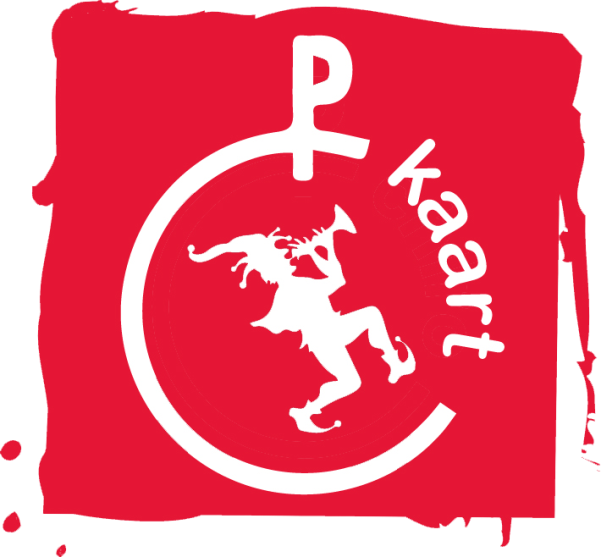 15– 16 – 17 maart Dit jaar gaan we op 15,16 & 17 maart met de hele groep op weekend! Het belooft weer een spetterende beleving te worden. Dit jaar gaan we naar Lokeren!  We verwachten iedereen rond 19h30 op de weekendplek. Je kan altijd met andere afspreken om te carpoolen! Zondag om 11.30 mogen jullie je kinderen terug komen afhalen. Het adres is Hillarestraat 121, 9160 Lokeren. Wat moeten jullie meenemen? Een kussen en een slaapzak (eventueel een warm dekentje want het kan ’s     nachts best koud zijn) Veldbed Pyjama, knuffel Wasgerief Genoeg warme kleren, trui, stevige schoenen, laarzen, regenjas….  Keukenhanddoek Geen snoep (daar wordt voor gezorgd), geen gsm …. Een goed humeur!Als uw kind allergisch is voor bepaalde voedingsmiddelen laat dit dan weten voor 10 maart aan de leiding zodat wij hieraan de nodige aandacht kunnen schenken! Inschrijven kan door middel van een storting van € 30 op het rekeningnummer BE47 7360 1167 0780 met vermelding van de naam van het lid (of de leden). Dit kan ten laatste tot 10 maart. Wij hopen dat jullie er allemaal bij kunnen zijn! Groetjes, Lars, Robbe, Paulien, Bert, Tom, Stef, Lotte, Max, Glenn, Magalie, Valesca, Lotte & Kato  